Conditions de l’expérience : Deux élèves (Bambo et Issa) ont épluché en même temps d’abord les pommes calibré, puis ensuite, toujours en binôme, les pommes moches.Conditions de l’expérience : Deux élèves (MANE Djiby et SMAIL Saïd) ont épluché en même temps d’abord les pommes de terre calibré, puis ensuite, toujours en binôme, les pommes de terre moches.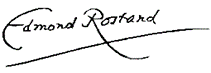 PROJET INTER-ACADEMIQUE 2018-2019 : « Des champs aux assiettes »PROJET INTER-ACADEMIQUE 2018-2019 : « Des champs aux assiettes »PROJET INTER-ACADEMIQUE 2018-2019 : « Des champs aux assiettes »PROJET INTER-ACADEMIQUE 2018-2019 : « Des champs aux assiettes »TAPR1LégumeétudiéPhotographiePoids total(non épluché)(en gramme)Poids épluché(en gramme)Poids des épluchures et des déchets (en gramme)Temps d’épluchage(en minutes secondes)APommescalibréesgolden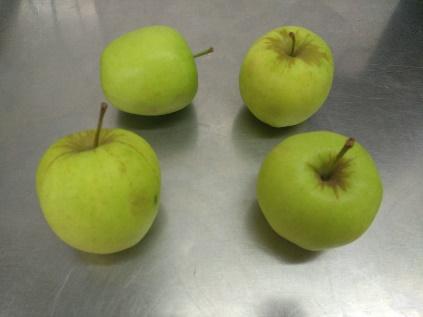 1784148728613 min 37 sBPommes non calibrées (moches)vieux pommier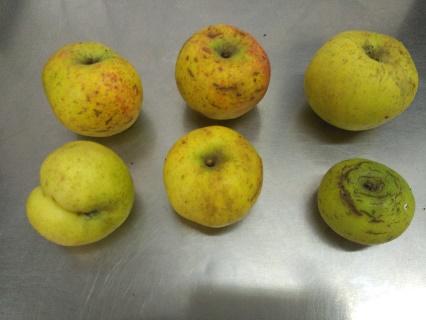 1787126851917 min 38 sA - B Différentiels+ 3 g de chair pour les pommes moches- 219 g de chair pour les pommes moches+233 g d’épluchures pour les pommes moches+ 4 min 1 s de travail d’épluchage pour les pommes mochesCONCLUSIONS QUANT A L’UTILISATION DE POMMES MOCHESDIFFERENCE NEGLIGEABLEPERTE DE CHAIRAUGMENTATION DE DECHETSPERTE DE TEMPS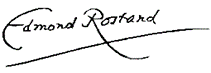 PROJET INTER-ACADEMIQUE 2018-2019 : « Des champs aux assiettes »PROJET INTER-ACADEMIQUE 2018-2019 : « Des champs aux assiettes »PROJET INTER-ACADEMIQUE 2018-2019 : « Des champs aux assiettes »PROJET INTER-ACADEMIQUE 2018-2019 : « Des champs aux assiettes »TAPR2LégumeétudiéPhotographiePoids total(non épluché)(en gramme)Poids épluché(en gramme)Poids des épluchures et des déchets (en gramme)Temps d’épluchage(en minutes secondes)APommes de terrecalibréesblonde chair ferme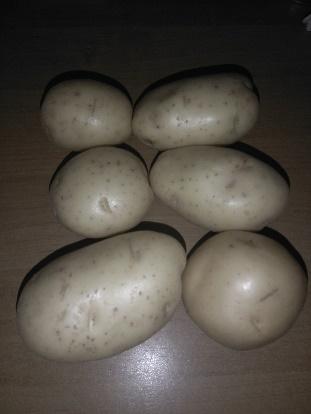 10048481563 min 37 sBPommes de terre non calibrées (moches)brune chair ferme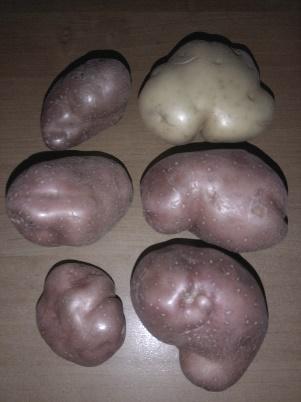 10197812384 min 57 sA - B Différentiels- 15 g de chair pour les pdt moches- 67 g de chair pour les pdt moches+82 g d’épluchures pour les pdt moches+ 1 min 20 s de travail d’épluchage pour les pdt mochesCONCLUSIONS QUANT A L’UTILISATION DE PDT MOCHESDIFFERENCE NEGLIGEABLEPERTE DE CHAIRAUGMENTATION DE DECHETSPERTE DE TEMPS